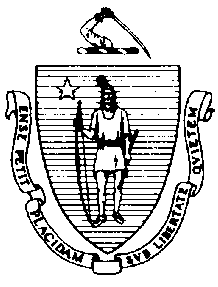 The Executive Office of Health and Human ServicesDepartment of Public HealthBureau of Environmental HealthCommunity Sanitation Program180 Beaman Street, West Boylston, MA 01583Phone: 508-792-7880 Fax: 508-792-7706TTY: 508-835-9796February 13, 2017Allison Hallett, SuperintendentMCI FraminghamP.O. Box 900799 Loring DriveFramingham, MA 01704Re: Facility Inspection – MCI FraminghamDear Superintendent Hallett:In accordance with M.G.L. c. 111, §§ 5, 20, and 21, as well as Massachusetts Department of Public Health (Department) Regulations 105 CMR 451.000: Minimum Health and Sanitation Standards and Inspection Procedures for Correctional Facilities; 105 CMR 480.000: Storage and Disposal of Infectious or Physically Dangerous Medical or Biological Waste (State Sanitary Code, Chapter VIII); 105 CMR 590.000: Minimum Sanitation Standards for Food Establishments (State Sanitary Code Chapter X); the 1999 Food Code; 105 CMR 520.000 Labeling; and 105 CMR 205.000 Minimum Standards Governing Medical Records and the Conduct of Physical Examinations in Correctional Facilities; I conducted an inspection of MCI Framingham on January 19 and 30, 2017 accompanied by Nolan Griffiths, EHSO and 
Steve Cummings, Maintenance Foreman. Violations noted during the inspection are listed below including 137 repeat violations:HEALTH AND SAFETY VIOLATIONS(* indicates conditions documented on previous inspection reports)SMITH BUILDINGLobby Area	No Violations NotedMale Bathroom # C141A105 CMR 451.123*	Maintenance: Wall paint damaged behind sinkFemale Bathroom105 CMR 451.123*	Maintenance: Wall paint damaged behind sinkJanitor’s Closet105 CMR 451.353*	Interior Maintenance: Slop sink basin cracked105 CMR 451.353	Interior Maintenance: Ceiling vent dustyArmory/Lock Shop105 CMR 451.353	Interior Maintenance: Ceiling vents dustyOfficer’s AreaTool Control # 127A	No Violations NotedMail Room	No Violations NotedBreak Room105 CMR 451.200	Food Storage, Preparation and Service: Food preparation not in compliance with 
105 CMR 590.000, interior of microwave oven dirtyOrientation Room	Unable to Inspect - OccupiedMale Locker Room105 CMR 451.123*	Interior Maintenance: Ceiling vents dustyFemale Locker Room105 CMR 451.123*	Maintenance: Wall dirty near handwash sinks105 CMR 451.130*	Plumbing: Plumbing not maintained in good repair, faucet # 1 loose105 CMR 451.123	Interior Maintenance: Ceiling vents dustyWeight Room	No Violations NotedLower Control	No Violations NotedInner Control105 CMR 451.200*	Food Storage, Preparation and Service: Food preparation not in compliance with 
105 CMR 590.000, interior of microwave oven dirty Janitor’s Closet105 CMR 451.353	Interior Maintenance: Wall paint peeling105 CMR 451.130	Plumbing: Plumbing not maintained in good repair, missing drain coverBathroom 105 CMR 451.123*	Maintenance: Ceiling vent dusty AdmissionsBathroom # 103A (outside of Admissions)	No Violations NotedStorage Room # C104A	No Violations NotedProperty # C106A105 CMR 451.353*	Interior Maintenance: Duct insulation damaged105 CMR 451.200	Food Storage, Preparation and Service: Food storage not in compliance with 
105 CMR 590.000, no functioning thermometer in refrigeratorStorage Room # 107A		No Violations NotedStaff Bathroom # 106A105 CMR 451.123*	Maintenance: Ceiling vent dustyFinger Print Room # C148A	No Violations NotedMental Health # 108A105 CMR 451.353*	Interior Maintenance: Ceiling tiles water stainedMedical Room # 109A105 CMR 451.353*	Interior Maintenance: Ceiling tiles water stainedHolding Cell # 105A105 CMR 451.353	Interior Maintenance: Ceiling tiles water stainedInmate Shower # 110A105 CMR 451.123*	Maintenance: Floor finish damagedInmate Shower # 111A105 CMR 451.123*	Maintenance: Floor finish damagedRoom # 136A105 CMR 451.353*		Interior Maintenance: Duct insulation damagedControl Room # 112A105 CMR 451.353*	Interior Maintenance: Ceiling tiles water stained105 CMR 451.200	Food Storage, Preparation and Service: Food preparation not in compliance with 
105 CMR 590.000, interior of microwave oven dirty105 CMR 451.200*	Food Storage, Preparation and Service: Food storage not in compliance with 
105 CMR 590.000, no functioning thermometer in refrigeratorSearch Room # 115A and 116ANo Violations NotedHolding Cells # 117A, 118A, and 120A	No Violations NotedHolding Cell # 119A 105 CMR 451.140	Adequate Ventilation: Inadequate ventilation, wall vent covered with toilet paper Officer’s Room # C108A105 CMR 451.200	Food Storage, Preparation and Service: Food storage not in compliance with 
105 CMR 590.000, no functioning thermometer in refrigerator105 CMR 451.353	Interior Maintenance: Ceiling tiles water stainedVisiting AreaCommon Area105 CMR 451.353	Interior Maintenance: Ceiling vents dustyAttorney Rooms	No Violations NotedInmate Bathroom # C138A	No Violations NotedJanitor’s Closet105 CMR 451.353*	Interior Maintenance: Ceiling vent dusty105 CMR 451.353	Interior Maintenance: Wet mop stored in slop sinkFemale Bathroom # C143A105 CMR 451.110(A)	Hygiene Supplies at Toilet and Handwash Sink: No soap at handwash sinkMale Bathroom # C142A105 CMR 451.110(A)	Hygiene Supplies at Toilet and Handwash Sink: No soap at handwash sinkVisitation Play Area105 CMR 451.353*	Interior Maintenance: Ceiling vents dustySmith Food ServiceKitchenFC 6-501.12(A)*	Maintenance and Operation; Cleaning: Facility not cleaned properly, ceiling vents dustyFC 6-501.11*	Maintenance and Operation; Repairing: Facility not in good repair, floor tiles damagedFC 4-901.11(A)*	Protection of Clean Items, Drying: Clean and sanitized serving trays not allowed to air dry fully105 CMR 451.130*	Plumbing: Plumbing not maintained in good repair, handwashing sink leakingFC 6-501.12(A)*	Maintenance and Operation; Cleaning: Facility not cleaned properly, fan dusty FC 3-501.16(A)	Limitation of Growth of Organisms, Temperature and Time Control: Potentially hazardous food not held at the proper hot holding temperature, chicken patty recorded at 1230FFC 6-305.11(B)	Numbers and Capacities; Dressing Area and Lockers: No suitable locker room	provided, jacket observed hanging on shelfFC 3-304.14(B)(2)	Preventing Contamination from Linens: Wet cloths not stored in sanitizer bucketFC 6-501.12(A)	Maintenance and Operation; Cleaning: Facility not cleaned properly, wall behind dishwasher dirtyDining Room # 172	No Violations NotedSmith HallwaySmith Clinic105 CMR 451.353	Interior Maintenance: Handwash sink dirtyOfficer’s Room # C174	No Violations Noted Janitor’s Closet # C102105 CMR 451.353*	Interior Maintenance: Wall vent dustyStaff Bathroom # C131	No Violations NotedStaff Bathroom # C154	No Violations NotedMulti-Purpose Room # 1	No Violations NotedMulti-Purpose Room # 2	No Violations NotedMulti-Purpose Room # 3	No Violations NotedRoom # C158	No Violations NotedATU EastTrapOffice # C129No Violations NotedDay Room # C130105 CMR 451.353*		Interior Maintenance: Ceiling vent dustyMed Storage 	No Violations NotedOffice # C125No Violations NotedCell BlockCommon Area	No Violations NotedUnit Sergeant # 123105 CMR 451.200	Food Storage, Preparation and Service: Food preparation not in compliance with 
105 CMR 590.000, interior of microwave oven dirtyCO Office # C124105 CMR 451.200	Food Storage, Preparation and Service: Food preparation not in compliance with 
105 CMR 590.000, interior of microwave oven dirtyLower Level Janitor’s Closet	No Violations NotedLower Level Showers105 CMR 451.123*	Maintenance: Floor paint peeling in shower # 116105 CMR 451.123	Maintenance: Floor paint peeling in shower # 114 and 115105 CMR 451.123*	Maintenance: Soap scum on floor in shower # 114, 115, and 116105 CMR 451.123*	Maintenance: Wall damaged in shower # 117, hole in wall105 CMR 451.123*	Maintenance: Ceiling vent rusted in shower # 117105 CMR 451.123	Maintenance: Ceiling vent rusted in shower # 114, 115, and 116105 CMR 451.123*	Maintenance: Door frame rusted in shower # 116 and 117Upper Level Janitor’s Closet105 CMR 451.353*	Interior Maintenance: Wet mop stored in bucketUpper Level Showers105 CMR 451.123*	Maintenance: Floor paint damaged in shower # 210, 211, and 212105 CMR 451.123*	Maintenance: Ceiling vent rusted in shower # 210 and 212105 CMR 451.123	Maintenance: Ceiling vent rusted in shower # 211105 CMR 451.123*	Maintenance: Ceiling damaged in shower # 212105 CMR 451.123*	Maintenance: Door frame rusted in shower # 210, 211, and 212105 CMR 451.123	Maintenance: Walls dirty in shower # 210, 211, and 212Cells105 CMR 451.353*	Interior Maintenance: Ceiling paint peeling in cell # 128105 CMR 451.103		Mattresses: Mattress damaged in cell # 221ATU WestTrapStorage Room # C133	No Violations NotedDay Room105 CMR 451.353*	Interior Maintenance: Ceiling vent dustyStorage Room	No Violations NotedCPO OfficeNo Violations NotedCell BlockCommon Area105 CMR 451.350*	Structural Maintenance: Skylight structure damagedCPO Office # C141	No Violations NotedStorage Room # C142105 CMR 451.353*	Interior Maintenance: Ceiling vent dustyLower Level Janitor’s ClosetNo Violations NotedLower Level Showers105 CMR 451.123*	Maintenance: Door frames rusted in shower # 144, 145, and 147105 CMR 451.123	Maintenance: Soap scum on floor in shower # 144 and 145105 CMR 451.123	Maintenance: Wall dirty in shower # 144 and 145105 CMR 451.123	Maintenance: Floor paint peeling in shower # 144, 145, and 147Upper Level Janitor’s Closet	No Violations NotedUpper Level Showers105 CMR 451.123*	Maintenance: Walls dirty in shower # 225105 CMR 451.123	Maintenance: Soap scum on floor in shower # 224 and 225Cells105 CMR 451.353	Interior Maintenance: Floor tile damaged in cell # 136 and 143New LineTrapCPO Office # 157105 CMR 451.353	Interior Maintenance: Ceiling tiles water stainedStorage Room # C155	No Violations NotedDay Room # C153105 CMR 451.353*	Interior Maintenance: Ceiling vent dustyCell BlockBreak Room # C161	No Violations NotedLower Level Janitor’s Closet	No Violations NotedLower Level Showers105 CMR 451.123*	Maintenance: Floor paint damaged in shower # 149 and 150105 CMR 451.123*	Maintenance: Door frames rusted in shower # 149, 150, and 151105 CMR 451.123*	Maintenance: Wall dirty in shower # 150105 CMR 451.123	Maintenance: Wall dirty in shower # 149Upper Level Janitor’s Closet105 CMR 451.353*	Interior Maintenance: Ceiling vent dustyStorage Room # 265105 CMR 451.353	Interior Maintenance: Ceiling vent dustyUpper Level Showers105 CMR 451.123*	Maintenance: Walls dirty in shower # 228, 229, and 230105 CMR 451.123*	Maintenance: Door frames rusted in shower # 228, 229, and 230105 CMR 451.123	Maintenance: Ceiling vent dusty in shower # 228, 229, and 230105 CMR 451.123	Maintenance: Floor paint peeling in shower # 228, 229, and 230Cells	No Violations NotedCCUTrapSearch Room # 108	No Violations NotedAttorney’s Interview Room # C105	No Violations NotedOffice # 106	No Violations NotedOffice # 109105 CMR 451.353*	Interior Maintenance: Ceiling tiles water stainedCell BlockCommon Area	No Violations NotedInmate Break Room/Storage Room 105 CMR 451.200	Food Storage, Preparation and Service: Food storage not in compliance with 
105 CMR 590.000, refrigerator gaskets damagedOfficer’s Office	No Violations NotedMedical Room & Staff Bathroom	No Violations NotedLower Level Janitor’s Closet	No Violations NotedLower Level Showers105 CMR 451.123*	Maintenance: Paint damaged by tub in handicapped shower room105 CMR 451.123*	Maintenance: Floor surface damaged in shower # 112 and 113105 CMR 451.123*	Maintenance: Soap scum on floors in shower # 112 and 113Upper Level Janitor’s Closet105 CMR 451.331	Radiators and Heating Pipes: Pipes not properly insulated, insulation damaged Upper Level Showers105 CMR 451.353*	Maintenance: Soap scum on floor in shower # 1, 2, and 3105 CMR 451.130	Hot Water: Shower water temperature recorded at 780F105 CMR 451.123	Maintenance: Ceiling vent dusty in shower # 1, 2, and 3105 CMR 451.123	Maintenance: Floor paint peeling in shower # 1, 2, and 3Storage Room # 226105 CMR 451.353	Interior Maintenance: Ceiling vents dustyCells105 CMR 451.103*	Mattresses: Mattress damaged in cell # 211105 CMR 451.103	Mattresses: Mattress damaged in cell # 208105 CMR 451.102	Pillows and Linens: Pillow damaged in cell # 210, 211, and 2132nd FLOOR OFFICE AREAFemale Bathroom # C210A	No Violations NotedMale Bathroom # C211A	No Violations NotedDeputy of Re-entry105 CMR 451.200	Food Storage, Preparation and Service: Food storage not in compliance with 
105 CMR 590.000, no functioning thermometer in refrigeratorJanitor’s Closet # C237A105 CMR 451.353*	Interior Maintenance: Ceiling paint peelingBreak Room # C218A	No Violations NotedRoom # 208A	No Violations NotedRoom # 207A105 CMR 451.353	Interior Maintenance: Ceiling vent dustyRoom # 205A	No Violations NotedHSU BUILDING2nd FloorTherapeutic Office # 1	No Violations NotedOBGYN Office	No Violations NotedTherapeutic Office # 2	No Violations NotedTherapeutic Office # 3	No Violations NotedOfficeNo Violations NotedOptometry OfficeNo Violations NotedCatch the Hope Office	No Violations NotedBathroom (in Catch the Hope Office)	No Violations NotedJanitor’s Closet	No Violations NotedDay Room105 CMR 451.200	Food Storage, Preparation and Service: Food storage not in compliance with 
105 CMR 590.000, refrigerator dirtyKitchen105 CMR 451.110(A)	Hygiene Supplies at Toilet and Handwash Sink: No soap at handwash sink105 CMR 451.353	Interior Maintenance: Missing face plate on cabinetOfficer’s StationNo Violations NotedT.V. Room	No Violations NotedCells	No Violations NotedStorage Closet105 CMR 451.353	Interior Maintenance: Ceiling tiles missingStorage Closet (with slop sink)105 CMR 451.353	Interior Maintenance: Ceiling vent dustyLibraryNo Violations NotedShowers105 CMR 451.123*	Maintenance: Soap scum on floors in shower # 1, 2, and 3105 CMR 451.123	Maintenance: Floor tiles missing in shower # 1, 2, and 31st FloorMedical Records	No Violations NotedBreak Room105 CMR 451.353	Interior Maintenance: Floor tiles damagedPharmacy	No Violations NotedPharmacy Bathroom	No Violations NotedSupply Room # 12	No Violations NotedSupply Room Bathroom	No Violations NotedHealth Services Administration	No Violations NotedInfirmary CO’s Office105 CMR 451.353*	Interior Maintenance: Floor tile surface damagedCO’s Office Bathroom	No Violations NotedNurse’s Station	No Violations NotedDetox Room # 114105 CMR 451.322*	Cell Size: Inadequate floor space in dorm roomDetox Room # 116	No Violations NotedMedical Cells105 CMR 451.322*	Cell Size: Inadequate floor space in dorm roomsDoctor’s Office # 110	No Violations NotedShower Room	No Violations NotedBiohazard Room	No Violations NotedMental Health Interview Room	No Violations NotedStorage Room105 CMR 451.353*	Interior Maintenance: Ceiling left unfinishedClinical AreaWaiting AreaNo Violations NotedStaff Bathroom # 3	No Violations NotedInmate Bathroom # 5	No Violations NotedX-Ray Room # 1	No Violations NotedDental Room # 2	Unable to Inspect – OccupiedTreatment Room # 4	No Violations NotedTreatment Room # 6	No Violations NotedLab # 7105 CMR 451.130	Plumbing: Plumbing not maintained in good repair, hot water not functioningTreatment Room # 8105 CMR 451.130	Plumbing: Plumbing not maintained in good repair, cold water not functioningTreatment Room # 9105 CMR 451.130	Plumbing: Plumbing not maintained in good repair, hot water not functioningTreatment Room # 10105 CMR 451.130	Plumbing: Plumbing not maintained in good repair, cold water not functioningRN Clinic # 11105 CMR 451.130	Plumbing: Plumbing not maintained in good repair, hot water not functioningCOTTAGES	Closed – Did Not InspectMODULAR BUIDINGOffice	No Violations NotedBathroom (in Office)	No Violations NotedCommon Area105 CMR 451.353	Interior Maintenance: Ceiling vents dusty Kitchenette105 CMR 451.353	Interior Maintenance: Floor tiles damagedShowers105 CMR 451.123	Maintenance: Ceiling vent dusty 105 CMR 451.130	Plumbing: Plumbing not maintained in good repair, shower # 6 out-of-order105 CMR 451.130	Hot Water: Shower water temperature recorded at 1220F105 CMR 451.123	Maintenance: Caulking moldy in handicapped showerSlop Sink Area105 CMR 451.353	Interior Maintenance: Wet mop stored in bucketBathroom  105 CMR 451.130	Plumbing: Plumbing not maintained in good repair, sink # 5 out-of-order 105 CMR 451.114	Shared Toilet and Handwashing Facilities: Inadequate number of toilets per inmate populationBREWSTER BUILDINGBrewster 1Common Area	No Violations NotedCO Office	No Violations NotedBathroom (in Office)	No Violations NotedCPO Office 105 CMR 451.200*	Food Storage, Preparation and Service: Food storage not in compliance with 
105 CMR 590.000, refrigerator temperature recorded at 480F 105 CMR 451.200	Food Storage, Preparation and Service: Food storage not in compliance with 
105 CMR 590.000, gaskets moldy on refrigerator105 CMR 451.353	Interior Maintenance: Baseboards missingJanitor’s Closet	No Violations NotedUtility Room105 CMR 451.353	Interior Maintenance: Wet mop stored in bucketRooms105 CMR 451.140	Adequate Ventilation: Inadequate ventilation, ceiling vent blocked in room # 7105 CMR 451.103		Mattresses: Mattress damaged in cell # 10105 CMR 451.353	Interior Maintenance: Ceiling vent dusty in room # 10105 CMR 451.102	Pillows and Linens: Pillow damaged in room # 8105 CMR 451.353	Interior Maintenance: Ceiling vent damaged in room # 3Bathroom105 CMR 451.130	Plumbing: Plumbing not maintained in good repair, last sink continuously running105 CMR 451.123	Maintenance: Light not working105 CMR 451.114	Shared Toilet and Handwashing Facilities: Inadequate number of toilet facilities per inmate populationShowers	Unable to Inspect – In UseBrewster 2Common Area	No Violations NotedCO Office	No Violations NotedCO Bathroom	No Violations NotedRazor Storage Room105 CMR 451.353*	Interior Maintenance: Floor damagedMop Closet Room 	No Violations NotedBathroom105 CMR 451.123*	Maintenance: Wall paint peeling behind handwash sink105 CMR 451.126	Hot Water: Hot water temperature recorded at 900FShowers 105 CMR 451.140	Adequate Ventilation: Inadequate ventilation, wall fan not working properly105 CMR 451.123	Maintenance: Floor paint peeling in shower # 2, 3, 4, 6, and 9105 CMR 451.123	Maintenance: Wall paint peeling in main shower areaRooms105 CMR 451.102	Pillows and Linens: Pillow damaged in room # 10105 CMR 451.141	Screens: Screen damaged in room # 8 and 9105 CMR 451.140	Adequate Ventilation: Inadequate ventilation, ceiling vent blocked in room # 4105 CMR 451.103	Mattresses: Mattress damaged in room # 3105 CMR 451.350	Structural Maintenance: Ceiling leaks in room # 2Kitchenette Area	No Violations NotedSlop Sink Room	No Violations NotedSergeant’s Office	No Violations NotedCPO Office	No Violations NotedFirst Step	No Violations NotedOLD ADMINISTRATION BUILDINGLobbyEntry Way105 CMR 451.353	Interior Maintenance: Ceiling tiles water stained Janitor’s Closet # 122-5 & 122-6No Violations NotedCloset # 122-7	No Violations NotedGarden Tool Crib # 122-8	No Violations NotedStorage Room # 122-3	No Violations NotedWork Office Tool Crib # 122-2	No Violations NotedOfficer’s Room # 121105 CMR 451.353*	Interior Maintenance: Ceiling tiles water stainedPeer Support # 124	No Violations NotedA CorridorOffice # 120105 CMR 451.353	Interior Maintenance: Ceiling tiles water stainedFire Equipment Room and Bathroom # 119105 CMR 451.353*	Interior Maintenance: Floor tiles damaged outside of bathroom105 CMR 451.126	Water Supply: No hot water supplied to handwash sink105 CMR 451.123	Maintenance: Floor tiles missing in bathroomNEADS Program Room	No Violations NotedPre-Release Office & Bathroom	No Violations NotedInmate Bathroom # 117105 CMR 451.123	Maintenance: Soap dispenser brokenB CorridorRecreational Area # 115	No Violations NotedInmate Weight Room # 118	No Violations NotedStaff Bathroom # 114105 CMR 451.126	Hot Water: Hot water temperature recorded at 730FSlop Sink	No Violations NotedGym # 112	No Violations NotedStaff Break Room	No Violations NotedOffice # 109	No Violations NotedOperations # 102 (near the Gym)105 CMR 451.353*	Interior Maintenance: Ceiling tiles water stainedAdministrative Captain’s Office	# 107	No Violations NotedClassroom # 110	No Violations NotedClassroom # 111105 CMR 451.353	Interior Maintenance: Exposed wiresDisciplinary Office # 113105 CMR 451.200	Food Storage, Preparation and Service: Food storage not in compliance with 
105 CMR 590.000, no functioning thermometer in refrigeratorOffice # 114-1	No Violations NotedTool Control Office # 114-3105 CMR 451.353	Interior Maintenance: Unlabeled chemical bottle105 CMR 451.200	Food Storage, Preparation and Service: Food storage not in compliance with 
105 CMR 590.000, refrigerator temperature recorded at 520FClassroom # 116	No Violations NotedC CorridorInner Perimeter Security105 CMR 451.200	Food Storage, Preparation and Service: Food preparation not in compliance with 
105 CMR 590.000, interior of microwave oven dirtyStaff Bathroom105 CMR 451.123*	Maintenance: Wet mop stored in bucket105 CMR 451.123	Maintenance: Ceiling tiles looseCulinary ArtsKitchen	No Violations NotedStaff Dining Room	No Violations NotedDry Storage RoomFC 6-501.11*			Maintenance and Operation; Repairing: Facility not in good repair, ceiling damagedFood Service AreaInmate Dining RoomFC 6-501.12(A)*	Maintenance and Operation; Cleaning: Facility not cleaned properly, wall fans dusty Serving LineFC 4-901.11(A)*	Protection of Clean Items, Drying: Clean and sanitized cups and trays not allowed to air dry fullyFC 6-501.12(A)*	Maintenance and Operation; Cleaning: Facility not cleaned properly, mouse droppings observed FC 4-501.11(B)	Maintenance and Operation, Equipment: Equipment components not maintained in a 	state of good repair, gaskets damaged on Hobart warmer, unit doesn’t close properly FC 6-501.12(A)	Maintenance and Operation; Cleaning: Facility not cleaned properly, walls dirty behind tableFC 6-501.11	Maintenance and Operation; Repairing: Facility not in good repair, wall damaged near phoneFC 6-501.12(A)	Maintenance and Operation; Cleaning: Facility not cleaned properly, stationary fans dustyMechanical Warewashing RoomFC 6-201.11*	Design, Construction, and Installation; Cleanability: Walls not easily cleanable, unfinished wood near warewash machineFC 5-202.12(A)*	Plumbing System, Design: No air gap between faucet and sinkFC 6-501.12(A)*	Maintenance and Operation; Cleaning: Facility not cleaned properly, stationary fans dustyFC 6-501.12(A)*	Maintenance and Operation; Cleaning: Facility not cleaned properly, walls dirty behind warewash machineFC 6-201.16(A)*	Design, Construction, and Installation; Cleanability: Wall covering not easily 
cleanable, wall paint peeling105 CMR 451.331*	Radiators and Heating Pipes: Pipes not properly insulatedStore Room	Unable to Inspect – Unable to AccessBathroom	Unable to Inspect – Unable to AccessD CorridorCosmetology # 130	No Violations NotedCosmetology Bathroom	No Violations NotedClassroom # 131	No Violations NotedOffice # 134	No Violations NotedOffice # 135	Unable to Inspect – Locked Office # 136	No Violations NotedOffice # 136-1	No Violations NotedProtestant Chaplain’s Office # 137	No Violations NotedOffice # 138105 CMR 451.200*	Food Storage, Preparation and Service: Food storage not in compliance with 
105 CMR 590.000, no functioning thermometer in refrigeratorCatholic Chaplain’s Office # 139105 CMR 451.353	Interior Maintenance: Missing light coverOffice # 140	No Violations NotedNEADS Office # 141 	No Violations NotedOffice # 142	No Violations NotedOffice # 143	No Violations NotedOffice # 144	No Violations NotedOffice # 145105 CMR 451.200*	Food Storage, Preparation and Service: Food preparation not in compliance with 
105 CMR 590.000, interior of microwave oven dirtyFamily Service Office # 146Unable to Access – In UseStaff Bathroom # 147No Violations NotedPsychology CorridorBathroomNo Violations NotedOffice # 9105 CMR 451.353*	Interior Maintenance: Wall paint peeling Break Room105 CMR 451.200	Food Storage, Preparation and Service: Food storage not in compliance with 
105 CMR 590.000, no functioning thermometer in refrigerator2nd FLOORIntensive Treatment UnitCO’s Office105 CMR 451.353	Interior Maintenance: Floor tiles damagedShower Room # 1105 CMR 451.123*	Maintenance: Soap scum on walls in shower # 1 and 2105 CMR 451.123*	Maintenance: Soap scum on floor in shower # 1 and 2Cells	No Violations NotedNurse’s Station # 203	No Violations NotedNurse’s Bathroom105 CMR 451.123	Maintenance: Ceiling tiles missingShower Room # 2105 CMR 451.130	Plumbing: Plumbing not maintained in good repair, no hot water at handwash sinkClinician’s Office # 208	No Violations NotedAdministration Office # 209	Unable to Access - LockedStaff Bathroom	No Violations NotedProgram Room # 204105 CMR 451.353*	Interior Maintenance: Ceiling tiles missingBreak Room # 207105 CMR 451.200	Food Storage, Preparation and Service: Food storage not in compliance with 
105 CMR 590.000, no functioning thermometer in refrigeratorInmate Day Room	No Violations NotedProgram 2 # 205	No Violations NotedParoleParole Hallway # 218	No Violations NotedParole Bathroom	No Violations NotedParole Offices # 9-16	No Violations NotedKitchenette	No Violations NotedEducationClassroom # 215-5	No Violations NotedClassroom # 215-4	No Violations NotedClassroom # 215-3	No Violations NotedComputer Room # 215-8	No Violations NotedInmate Bathroom # 215-9	No Violations NotedJanitor’s Closet # 216	No Violations NotedBuilding and Trades # 214		No Violations NotedBathroom (in # 214)105 CMR 451.123	Maintenance: Floor tiles missingStorage (in # 214)	No Violations NotedIndustries # 213	No Violations NotedStaff Industries Bathroom	No Violations NotedInmate Industries Bathroom	No Violations NotedBubbler (outside of Bathroom)105 CMR 451.130*		Plumbing: Plumbing not maintained in good repair, constantly running Offices/Break Room # 212No Violations NotedBathroom # 212	No Violations NotedClassrooms A-F # 212	No Violations NotedLaw Library # 211	No Violations NotedLibrary # 209-210	No Violations NotedOffice # 208	No Violations NotedOffice # 207No Violations NotedOffice # 206105 CMR 451.200	Food Storage, Preparation and Service: Food preparation not in compliance with  
105 CMR 590.000, interior of microwave oven dirty105 CMR 451.200	Food Storage, Preparation and Service: Food storage not in compliance with 
105 CMR 590.000, no functioning thermometer in refrigeratorClassroom # 201	No Violations NotedStaff Bathroom	No Violations Noted3rd FLOORChapel	No Violations NotedBASEMENT105 CMR 451.130		Plumbing: Plumbing not maintained in good repair, sewer pipe collapsedLaundry Area105 CMR 451.353	Interior Maintenance: Excessive amount of lint on exhaust vent fans 105 CMR 451.331	Radiators and Heating Pipes: Pipes not properly insulated, insulation damaged105 CMR 451.130	Plumbing: Plumbing not maintained in good repair, pipes leaking near dryer # 8105 CMR 451.353	Interior Maintenance: Dryer # 5 out-of-orderInmate Bathroom	Did Not Inspect – Out-of-OrderProperty105 CMR 451.200	Food Storage, Preparation and Service: Food storage not in compliance with 
105 CMR 590.000, no functioning thermometer in refrigerator105 CMR 451.353	Interior Maintenance: Wet mop stored in bucketFC 4-903.11(B)(1)	Protection of Clean Items, Storing: Utensils not stored in an inverted positionBathroom (in Property)	No Violations NotedMain KitchenHallwayFC 6-201.11*	Design, Construction and Installation: Floor not easily cleanable, floor finish damagedDry Storage RoomFC 6-201.11*			Design, Construction and Installation: Floor not easily cleanable, floor paint damagedFC 6-501.12(A)*	Maintenance and Operation; Cleaning: Facility not cleaned properly, rodent feces observed FC 6-501.11*	Maintenance and Operation; Repairing: Facility not in good repair, light not workingFood Manager’s Office105 CMR 451.353*	Interior Maintenance: Floor paint peelingFood Manager’s Bathroom105 CMR 451.123*	Maintenance: Floor paint damaged105 CMR 451.130	Plumbing: Plumbing not maintained in good repair, hot water constantly runningFreezer and Refrigerator HallwayFC 6-501.11*	Maintenance and Operation; Repairing: Facility not in good repair, wall paint damaged in back cornerFreezer Unit	No Violations NotedRefrigerator UnitFC 6-501.12(A)	Maintenance and Operation; Cleaning: Facility not cleaned properly, substance spilled on the floor under shelving unitsBack Pots and Pans Storage AreaFC 6-501.11*	Maintenance and Operation; Repairing: Facility not in good repair, floor paint 
damagedFC 4-501.11(A)*	Maintenance and Operation, Equipment: Equipment not maintained in a state of good repair, ice machine out-of-orderFC 4-501.11(B)*	Maintenance and Operation, Equipment: Equipment components not maintained in a state of good repair, True refrigerator unit out-of-orderFC 6-501.12(A)*	Maintenance and Operation; Cleaning: Facility not cleaned properly, rodent feces observed in corners and along perimeter of roomPrep AreaFC 6-501.12(A)*	Maintenance and Operation; Cleaning: Facility not cleaned properly, 2 exterior fans dustyFC 6-301.11*	Numbers and Capacity; Handwashing Facilities: No soap at handwash sinkFC 4-501.11(B)*	Maintenance and Operation, Equipment: Equipment components not maintained in a 	state of good repair, door gaskets on warmer damaged FC 6-501.11	Maintenance and Operation; Repairing: Facility not in good repair, wall damaged at rampFC 3-304.14(B)(2)	Preventing Contamination from Linens: Wet cloth not stored in sanitizer bucketFC 6-501.12(A)	Maintenance and Operation; Cleaning: Facility not cleaned properly, wall fans dustyRefrigerator Unit # 5	No Violations NotedFreezer Unit # 6FC 6-501.12(A)*	Maintenance and Operation; Cleaning: Facility not cleaned properly, ice buildup on floor, walls, ceiling, and boxesBaking StorageFC 6-501.12(A)*	Maintenance and Operation; Cleaning: Facility not properly cleaned, rodent feces observedBroom Storage AreaFC 6-501.12(A)*	Maintenance and Operation; Cleaning: Facility not cleaned properly, rodent droppings observed FC 6-201.16(A)*	Design, Construction, and Installation; Cleanability: Wall covering not easily 	cleanable, wall paint peelingFC 6-201.16(A)*	Design, Construction, and Installation; Cleanability: Ceiling covering not easily 	cleanable, ceiling paint peelingFC 6-201.11*	Design, Construction and Installation: Floor not easily cleanable, floor damagedFC 6-501.11*	Maintenance and Operation; Repairing: Facility not in good repair, door frame into broom storage area rustedFC 5-205.15(B)	Plumbing System, Operations and Maintenance: Plumbing system not maintained in good repair, sink leakingFC 6-501.11*	Maintenance and Operation; Repairing: Facility not in good repair, standing water on floorSlop Bucket RefrigeratorFC 4-501.11(A)*	Maintenance and Operation, Equipment: Equipment not maintained in a state of good repair, walk-in refrigerator door dragging on floorBack Area – Officer’s AreaFC 4-204.112(A)*		Design and Construction, Functionality: No functioning thermometer in refrigeratorInmate’s Bathroom105 CMR 451.123*	Maintenance: Doorknob loose105 CMR 451.123*	Maintenance: Wall paint peelingStaff Bathroom105 CMR 451.123*	Maintenance: Wall damaged in toilet stallPOWER PLANT BUILDING # 3Bathroom105 CMR 451.123	Maintenance: Wall vent fan dustyOffice	No Violations NotedBreak Room105 CMR 451.130	Plumbing: Plumbing not maintained in good repair, hot water faucet leaking105 CMR 451.130	Plumbing: Plumbing not maintained in good repair, water coming from sink was black105 CMR 451.125	Drinking Water: Insufficient supply of drinking water, water coming from sink was blackMAINTENANCE BUILDING # 4Main Area	No Violations NotedDirector of Engineering’s Office	Unable to Inspect – Locked Bathroom in Office	Unable to Inspect– Locked Tool Crib	No Violations NotedPaint RoomUnable to Inspect – LockedInmate Break Room	No Violations NotedInmate Bathroom	No Violations NotedStaff Bathroom105 CMR 451.123	Maintenance: Wall louvers dirtyBreak RoomNo Violations NotedVehicle Trap	Unable to Inspect – Unable to AccessObservations and RecommendationsThe inmate population was 471 at the time of inspection.The cottages were closed at the time of inspection and are slated to undergo renovations within the upcoming months. The Department requests that you keep us apprised of any change in status of these units.This facility does not comply with the Department’s Regulations cited above. In accordance with 105 CMR 451.404, please submit a plan of correction within 10 working days of receipt of this notice, indicating the specific corrective steps to be taken, a timetable for such steps, and the date by which correction will be achieved. The plan should be signed by the Superintendent or Administrator and submitted to my attention, at the address listed above.To review the specific regulatory requirements please visit our website at www.mass.gov/dph/dcs and click on "Correctional Facilities" (available in both PDF and RTF formats).To review the Food Establishment regulations please visit the Food Protection website at www.mass.gov/dph/fpp and click on “Food Protection Regulations”. Then under “Retail” click “105 CMR 590.000 - State Sanitary Code Chapter X – Minimum Sanitation Standards for Food Establishments” and “1999 Food Code”.To review the Labeling regulations please visit the Food Protection website at www.mass.gov/dph/fpp and click on “Food Protection Regulations”. Then under “General Food Regulations” click “105 CMR 520.000: Labeling.” This inspection report is signed and certified under the pains and penalties of perjury.Sincerely,Amy Riordan, MPHEnvironmental Analyst, CSP, BEHcc:	Jan Sullivan, Acting Director, BEH	Steven Hughes, Director, CSP, BEHTimothy Miley, Director of Government AffairsMarylou Sudders, Secretary, Executive Office of Health and Human Services	Thomas Turco, Commissioner, DOC	Nolan Griffiths, EHSOMichael Blanchard, MS, REHS, RS, Director, Framingham Health Department	Clerk, Massachusetts House of Representatives	Clerk, Massachusetts Senate	Daniel Bennett, Secretary, EOPSSJennifer Gaffney, Director, Policy Development and Compliance UnitCHARLES D. BAKERGovernorKARYN E. POLITOLieutenant Governor